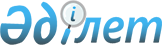 О внесении дополнения в решение районного маслихата от 13 апреля 2016 года № 15 "О повышении базовых ставок земельного налога и ставок единого земельного налога на не используемые земли сельскохозяйственного назначения в Иргизском районе"
					
			Утративший силу
			
			
		
					Решение маслихата Иргизского района Актюбинской области от 22 декабря 2016 года № 54. Зарегистрировано Департаментом юстиции Актюбинской области 13 января 2017 года № 5225. Утратило силу решением Иргизского районного маслихата Актюбинской области от 8 июня 2022 года № 141
      Сноска. Утратило силу решением Иргизского районного маслихата Актюбинской области от 08.06.2022 № 141 (вводится в действие с 01.01.2022).
      В соответствии со статьями 386, 444 Кодекса Республики Казахстан от 10 декабря 2008 года "О налогах и других обязательных платежах в бюджет (Налоговый кодекс)" и статьи 6 Закона Республики Казахстан от 23 января 2001 года "О местном государственном управлении и самоуправление Республике Казахстан", Иргизский районный маслихат РЕШИЛ:
      1. Внести в решение Иргизского районного маслихата от 13 апреля 2016 года № 15 "О повышении базовых ставок земельного налога и ставок единого земельного налога на не используемые земли сельскохозяйственного назначения в Иргизском районе" (зарегистрировано в реестре государственной регистрации нормативных правовых актов № 4900 опубликованное 18 мая 2016 года в районной газете "Ырғыз"), следующее дополнение:
      в пункте 1 указанного решения:
      после слов "в Иргизском районе" дополнить словами "в соответствии с земельным законодательством Республики Казахстан". 
      2. Настоящее решение вводится в действие по истечении десяти календарных дней после дня его первого официального опубликования.
					© 2012. РГП на ПХВ «Институт законодательства и правовой информации Республики Казахстан» Министерства юстиции Республики Казахстан
				
      Председатель сессии районного маслихата 

И. САРСЕНБАЕВ

      Секретарь районного маслихата 

К. КОСАЯКОВ
